АДМИНИСТРАЦИЯ  г. НАЗРАНЬПОСТАНОВЛЕНИЕ№ _______			                                      	                   от  “____”_________________202 __ г.О создании Молодежного Совета при Администрации г. Назрань.  В соответствии со статьей 16 Федерального закона от 06.10.2003 N 131-ФЗ "Об общих принципах организации местного самоуправления в Российской Федерации", пунктов 1.5  и  2.5  Положения «Об Администрации г. Назрань» , в целях создания условий для успешной самореализации молодежи и привлечения молодежи к решению комплекса социально-экономических и общественно-политических задач, для повышения информированности молодежи о деятельности органов местного самоуправления администрация города Назрань  ПОСТАНОВЛЯЕТСоздать при администрации города Назрань консультативно-совещательный орган Молодежный Совет (далее - Молодежный Совет).Утвердить Положение о Молодежном Совете (прилагается).  Возложить организационно-техническое и информационное обеспечение деятельности Молодежного Совета на заместителя главы Администрации г. Назрань по внутренней политике. Настоящее постановление опубликовать газете «Голос Назрани» и разместить на официальном сайте Администрации г. Назрань. Контроль за исполнением настоящего постановления возложить на заместителя главы Администрации г. Назрань Куркиева С. Б. Настоящее постановление вступает в силу со дня опубликования. РЕСПУБЛИКА ИНГУШЕТИЯ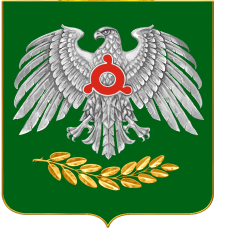              ГIАЛГIАЙ РЕСПУБЛИКАГлава  г. Назрань                                                                                  У. Х.  Евлоев     